ชื่อเรื่องภาษาไทย (TH Niramit AS 18 Point ตัวหนา ชิดขวา)ชื่อผู้วิจัยภาษาไทย ชื่อผู้วิจัย1 ชื่อผู้วิจัย2 และชื่อผู้วิจัย3 (TH Niramit AS 15 Point ชิดขวา)1สาขาวิชา..... คณะ..... มหาวิทยาลัย..... (TH Niramit AS 12 Point ชิดขวา)2สาขาวิชา..... คณะ...... มหาวิทยาลัย..... (TH Niramit AS 12 Point ชิดขวา)3สาขาวิชา..... คณะ..... มหาวิทยาลัย...... (TH Niramit AS 12 Point ชิดขวา)บทคัดย่อ (TH Niramit AS 16 Point ตัวหนา กึ่งกลาง)……………ความยาวของบทคัดย่อภาษาไทย ไม่เกิน 1 หน้ากระดาษ A4 ……………………………	………………………………………………….…………………………………….…………………………………………….….………………………………………………………………………………………………………………………………………………………..………………………………………………………………………………………………………………………………………………………...	…………………………………………………………….............................……………….……………………………..………………………………………………………………….............................………………………………………………...……………………………………………………………………….............................………………………………………………...…….	คำสำคัญ: คำสำคัญ1 คำสำคัญ2 คำสำคัญ3 (TH Niramit AS 14 Point)ชื่อเรื่องภาษาอังกฤษ (TH Niramit AS 18 Point ตัวหนา ชิดขวา)ชื่อผู้วิจัยภาษาอังกฤษ ชื่อผู้วิจัย1 ชื่อผู้วิจัย2 และชื่อผู้วิจัย3 (TH Niramit AS 15 Point ชิดขวา)สังกัด ภาษาอังกฤษ 1สาขาวิชา คณะ มหาวิทยาลัย (TH Niramit AS 12 Point ชิดขวา )สังกัด ภาษาอังกฤษ 2สาขาวิชา คณะ มหาวิทยาลัย (TH Niramit AS 12 Point ชิดขวา)สังกัด ภาษาอังกฤษ 3สาขาวิชา คณะ มหาวิทยาลัย (TH Niramit AS 12 Point ชิดขวา)Abstract (TH Niramit AS 16 Point ตัวหนา กึ่งกลาง)……………ความยาวของบทคัดย่อภาษาอังกฤษ ไม่เกิน 1 หน้ากระดาษ A4 …………………………	แปลตามภาษาไทย…………………………… (TH Niramit AS 16 Point)…………………………………..……..…………………………………………………………………………………………………………………………………………………	……………….………………………………………………………………………………………………………………………..…………………………………………………………………………………………………………………………………………………………	Keywords: keyword1, keyword2, keyword3 (TH Niramit AS 14 Point)บทนำ (TH Niramit AS 16 Point ตัวหนา ชิดซ้าย) 	(กล่าวถึงความเป็นมาและความสำคัญของปัญหา)… (TH Niramit AS 16 Point)…………………………………….………………………………………………………………………………………………………………………..……………………………………………………….……………………….………………………………………………………………………………………………………………………..………………………………………………………………………………………………………………เนื้อหา (TH Niramit AS 16 Point ตัวหนา ชิดซ้าย)	……………………………………………………….… (TH Niramit AS 16 Point)…………………………………………………………….………………………………………………………………………………………………………………………..………………………………………………….……………………….……………………………………………………………………………….……บทสรุป (TH Niramit AS 16 Point ตัวหนา ชิดซ้าย)	……………………………………………………….… (TH Niramit AS 16 Point)…………………………………………………………….………………………………………………………………………………………………………………………..………………………………………………….……………………….……………………………………………………………………………….……เอกสารอ้างอิง (TH Niramit AS 16 Point ตัวหนา ชิดซ้าย) (เฉพาะที่ปรากฏในบทความเท่านั้น)……………………………………………………….… (TH Niramit AS 16 Point)……………………………………ตัวอย่างการเขียนเอกสารอ้างอิงหนังสือ ชื่อผู้แต่ง. (ปีที่พิมพ์). ชื่อหนังสือ. สถานที่พิมพ์: สำนักพิมพ์.ศิริชัย กาญจนวาสี. (2554). การวิเคราะห์พหุระดับ. (พิมพ์ครั้งที่ 5). กรุงเทพฯ: โรงพิมพ์แห่ง จุฬาลงกรณ์มหาวิทยาลัย. Schumacker, R. E., & Lomax, R. G. (1996). A beginner’s guide to structural equation modeling. New Jersey: Lawrence Erlbaum Associates, Inc. บทความวารสาร ชื่อผู้แต่ง. (ปีที่พิมพ์). ชื่อบทความ. ชื่อวารสาร, ปีที่พิมพ์(ฉบับที่), หน้า อังศินันท์ อินทรกําแหง และคณะ. (2549). การวิเคราะห์ความสัมพันธ์เชิงเหตุและดัชนีวัด ภาวะ วิกฤตชีวิตสตรีไทยสมรสวัยกลางคนที่ทำงานนอกบ้านในกรุงเทพมหานครและปริมณฑล. วารสารพฤติกรรมศาสตร์, 12(1), 561-569. Gardner, M., & Steinberg, L. (2005). Peer influence of risk-taking, risk preference, and risky decision-making in adolescence and adulthood: An experimental study. Developmental Psychology, 41(1), 625-635.	1. รูปแบบการอ้างอิงแบบแทรกในเนื้อหา ดังนี้ 		1.1 (ชื่อ-นามสกุลผู้แต่ง, ปีพิมพ์) ไว้ท้ายข้อความที่อ้างอิง (สุนีย์ มัลลิกะมาลย์, 2549) (McCartney & Phillips, 2006) (Murphy, 1999) 		1.2 ผู้เขียนตั้งแต่ 1-3 คน ต้องใส่ชื่อทั้งหมดทุกคน 		1.3 ถ้ามากกว่า 4 คน ให้ใส่ชื่อคนแรก และคณะ วิทยานิพนธ์สารนิพนธ์และภาคนิพนธ์ ชื่อผู้แต่ง. (ปีที่พิมพ์). ชื่อเรื่องวิทยานิพนธ์. (ระดับของปริญญานิพนธ์). ชื่อสถาบัน, สถานที่. นำชัย ศุภฤกษ์ชัยสกุล. (2550). การศึกษาความสัมพันธ์โครงสร้างเชิงเส้นพหุระดับปัจจัยภาวะผู้นำปัจจัยกลุ่มสาระการเรียนรู้และปัจจัยส่วนบุคคลที่ส่งผลต่อเครือข่ายการแลกเปลี่ยน ทางสังคมในที่ทำงานและตัวแปรผลทางด้านจิตพิสัยของหัวหน้ากลุ่มสาระการเรียนรู้และครูโรงเรียนมัธยมศึกษาในกรุงเทพมหานคร. (วิทยานิพนธ์ปริญญาดุษฎีบัณฑิต). มหาวิทยาลัยศรีนครินทรวิโรฒ, กรุงเทพฯ. Nickels, D. W. (2005). The relationship between IT-business alignment and organizational culture: An exploratory study. (Doctoral dissertation). University of Memphis, Memphis, TNแหล่งข้อมูลออนไลน์ ชื่อผู้แต่ง. (วัน เดือน ปี ของเอกสาร). ชื่อเรื่อง. [รูปแบบเอกสาร]. เช่น [รายงานการสำรวจ] [บทวิเคราะห์] [ข่าว] สืบค้นจาก ...............สำนักงานพัฒนาธุรกรรมทางอิเล็กทรอนิกส์. (12 มกราคม 2560). รายงานผลการสำรวจพฤติกรรมผู้ใช้ อินเตอร์เน็ตในประเทศไทย ปี 2560. [รายงานการสำรวจ]. สืบค้นจาก http://www.etda.or.th/documents-for-download.html Pew Hispanic Center. (12 January 2004). Changing channels and crisscrossing culture: A survey of Latinos on the news media. [Data file and code book]. Retrieved from http://pewhispanic.org/datasets/ตัวอย่างภาพ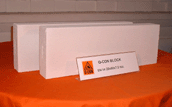 ภาพที่ 1 ลักษณะของอิฐมวลเบาที่มา: (ลักษณะของอิฐมวลเบา, 2562)